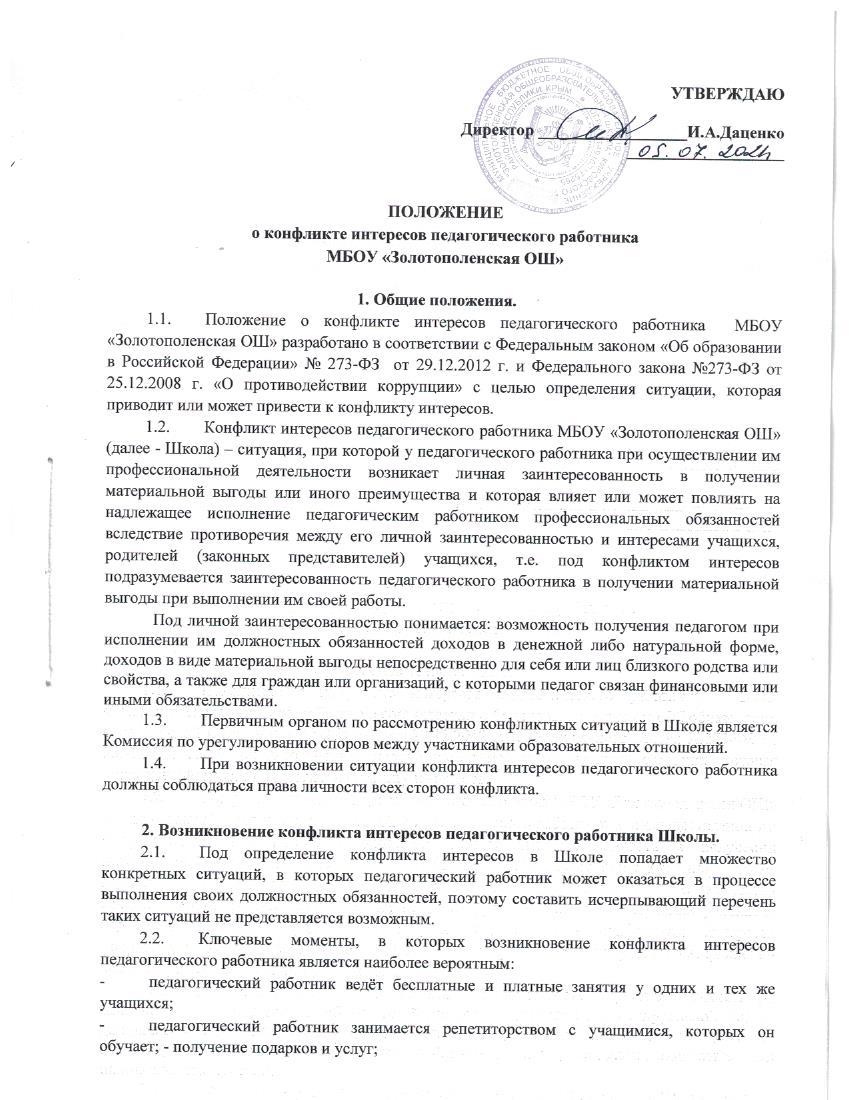 педагогический работник является членом жюри конкурсных мероприятий с участием своих учащихся; небезвыгодные предложения педагогу от родителей учащихся, педагогом, чьего класса он является; небескорыстное использование возможностей родителей (законных представителей) учащихся; нарушение установленных в Школе запретов (передача третьим лицам и использование персональной информации учащихся и других работников) и т.д. 2.3. Директор или заместитель директора по УВР, которым стало известно о возникновении у педагогического работника личной заинтересованности, которая приводит или может привести к конфликту интересов, обязан принять меры по предотвращению или урегулированию конфликта интересов, вплоть до временного (на период рассмотрения конфликта Комиссией) отстранения педагога от занимаемой должности. Ограничения, налагаемые на педагогических работников при осуществлении ими профессиональной деятельности.В целях предотвращения возникновения (появления) условий (ситуаций), при которых всегда возникает конфликт интересов педагогического работника в Школе устанавливаются ограничения, налагаемые на педагогических работников при осуществлении ими профессиональной деятельности. На педагогических работников Школы при осуществлении ими профессиональной деятельности налагаются следующие ограничения: запрет на ведение бесплатных и платных занятий у одних и тех же учащихся; запрет на занятия репетиторством с учащимися, которых он обучает; запрет на членство в жюри конкурсных мероприятий с участием своих учащихся за исключением случаев и порядка, предусмотренных и (или) согласованных коллегиальным органом управления, предусмотренным Уставом Школы. запрет на использование с личной заинтересованностью возможностей родителей (законных представителей) учащихся и иных участников образовательных отношений; запрет на получение педагогическим работником подарков и иных услуг от родителей (законных представителей) учащихся за исключением случаев и порядка, предусмотренных и (или) согласованных коллегиальным органом управления, предусмотренным Уставом Школы.  3.3. Педагогические работники Школы обязаны соблюдать установленные п. 3.2. настоящего раздела ограничения и иные ограничения и запреты, установленные локальными нормативными актами Школы. Порядок предотвращения и урегулирования конфликта интересов педагогических работников при осуществлении ими профессиональной деятельностиСлучаи возникновения у педагогического работника личной заинтересованности, которая приводит или может привести к конфликту интересов, предотвращаются и (или) урегулируются в целях недопущения причинения вреда законным интересам иных участников образовательных отношений. С целью предотвращения возможного конфликта интересов педагогического работника в Школе реализуются следующие мероприятия: при принятии решений, локальных нормативных  актов,  затрагивающих права учащихся и работников Школы учитывается мнение родительского комитета,  а также  в  порядке  и  в случаях, которые предусмотрены трудовым законодательством. обеспечивается прозрачность, подконтрольность и подотчётность реализации всех принимаемых решений, в исполнении которых задействованы педагогические работники и иные участники образовательных отношений; обеспечивается информационная открытость Школы в соответствии с требованиями действующего законодательства; осуществляется чёткая регламентация деятельности педагогических работников внутренними локальными нормативными актами Школы. обеспечивается введение прозрачных процедур внутренней оценки для управления качеством образования; осуществляется создание системы сбора и анализа информации об индивидуальных образовательных достижениях учащихся, осуществляются иные мероприятия, направленные на предотвращение возможного конфликта интересов педагогического работника. Педагогические работники Школы обязаны принимать меры по недопущению любой возможности возникновения конфликта интересов при осуществлении ими профессиональной деятельности. В случае возникновения конфликта интересов педагогический работник незамедлительно обязан проинформировать об этом в письменной форме руководителя образовательной организации.  Руководитель Школы в трёхдневный срок со дня, когда ему стало известно о конфликте интересов педагогического работника, обязан вынести данный вопрос на рассмотрение комиссии по урегулированию конфликта интересов. Решение комиссии по урегулированию конфликта интересов при рассмотрении вопросов, связанных с возникновением конфликта интересов педагогического работника, является обязательным для всех участников образовательных отношений и подлежит исполнению в сроки, предусмотренные   указанным решением. Решение комиссии по урегулированию конфликта интересов при рассмотрении вопросов, связанных с возникновением конфликта интересов педагогического работника, может быть обжаловано   в   установленном законодательством Российской Федерации порядке. До принятия решения комиссии по урегулированию конфликта интересов руководитель образовательной организации в соответствии с действующим законодательством принимает все необходимые меры по недопущению возможных негативных последствий возникшего конфликта интересов для участников образовательных отношений. Руководитель образовательной организации, когда ему стало известно о возникновении у педагогического работника личной заинтересованности, которая может привести к конфликту интересов, обязан принять меры по предотвращению конфликта интересов, в порядке, установленном законодательством. 5. Рассмотрение конфликта интересов педагогического работника Школы.Конфликт интересов педагогического работника в случае его возникновения рассматривается на Комиссии по урегулированию конфликта интересов.  Порядок рассмотрения ситуации конфликта интересов педагогического работника определен Положением о Комиссии по урегулированию конфликта интересов в МБОУ «Золотополенская ОШ».6. Ответственность.6.1.Ответственным лицом в Школе за организацию работы по предотвращению и урегулированию конфликта интересов педагогических работников при осуществлении ими профессиональной 	деятельности 	является 	руководитель 	образовательной организации. 6.2. Ответственное лицо в Школе за организацию работы по предотвращению и урегулированию конфликта интересов педагогических работников: утверждает «Положение о конфликте интересов педагогического работника МБОУ «Золотополенская ОШ» утверждает иные локальные нормативные акты по вопросам соблюдения ограничений, налагаемых на педагогических работников при осуществлении ими профессиональной деятельности; утверждает соответствующие дополнения в должностные инструкции педагогических работников; организует информирование педагогических работников о налагаемых ограничениях при осуществлении ими профессиональной деятельности; при возникновении конфликта интересов педагогического работника организует рассмотрение соответствующих вопросов на комиссии по урегулированию споров между участниками образовательных отношений; организует контроль за состоянием работы в Школе по предотвращению и урегулированию конфликта интересов педагогических работников при осуществлении ими профессиональной деятельности. 6.3. Все педагогические работники Школы несут ответственность за соблюдение настоящего Положения в соответствии с законодательством Российской Федерации. 